Zarząd Dróg Wojewódzkich w Zielonej Górze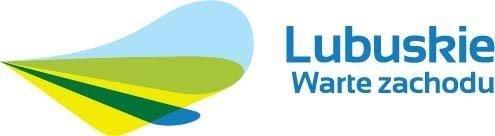 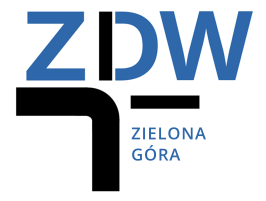 al. Niepodległości 32	65-042 Zielona Góra tel. 68 328 03 00, fax. 68 328 03 32                                 e-mail:zdw@zdw.zgora.pl________________________________________________________________________________________https://ezamowienia.gov.pl/mp-client/search/list/ocds-148610-2756915a-e00b-11ed-b70f-ae2d9e28ec7b